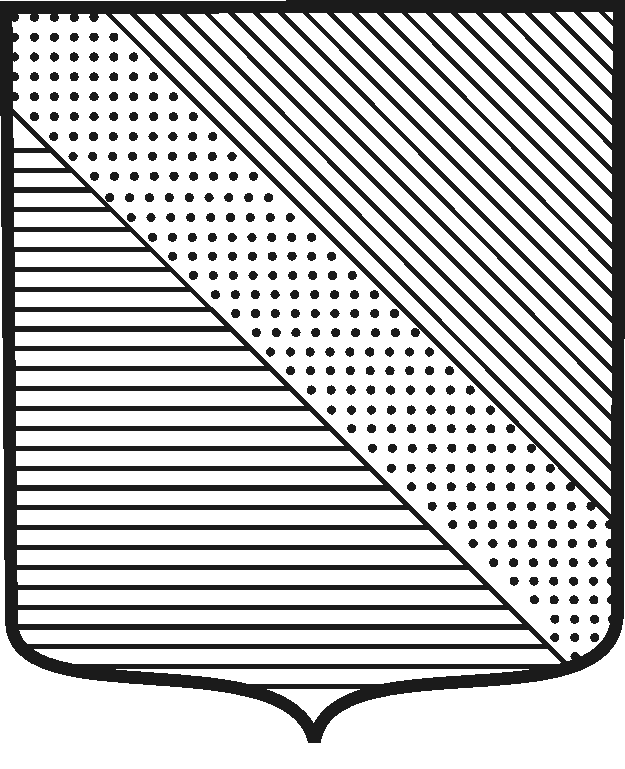 Администрация муниципального образования Туапсинский районКомиссия по предупреждению и ликвидации чрезвычайных ситуаций и обеспечению пожарной безопасностиРЕШЕНИЕ№ 1214 июня 2022 года                                                                                   г. ТуапсеО мерах по обеспечению безопасности населения, предприятий, организаций и учреждений, находящихся на территории муниципального образования Туапсинский район и о готовности сил и средств Туапсинского районного звена ТП РСЧС к оперативному реагированию на возникновение чрезвычайных ситуаций, связанных с затоплением и подтоплением территорий населенных пунктовВ соответствии с требованиями Федерального Закона от 6 ноября 2003 года №131-Ф3 «Об общих признаках организации местного самоуправления в Российской Федерации», в целях предупреждения или смягчения последствий возможных чрезвычайных ситуаций (далее – ЧС) на территории Туапсинского района связанных с ухудшением погодных условий: дождями, грозами, смерчами, сильными порывами ветра; обеспечения безопасности населения, предприятий, организаций и учреждений, находящихся на территории муниципального образования Туапсинский район, охране их жизни и здоровья, комиссия по предупреждению и ликвидации чрезвычайных ситуаций и обеспечению пожарной безопасности  администрации муниципального образования Туапсинский район  (далее – КЧС и ОПБ) РЕШИЛА:Главам городских и сельских поселений муниципального образования Туапсинский район в целях своевременного реагирования на подъем уровней рек, координации мероприятий по предотвращению и смягчению последствий ЧС:создать  оперативные штабы поселений, осуществлять круглосуточный мониторинг погодных условий, составить график дежурства ответственных лиц из числа сотрудников администрации;направить в отдел по делам ГО и ЧС администрации муниципального образования Туапсинский район графики дежурств ответственных лиц с контактными данными; уточнить планы действий по предупреждению и ликвидации чрезвычайных ситуаций;провести инструктажи ответственных должностных лиц по действиям при возникновении ЧС, связанных с быстро развивающимися опасными природными явлениями. Обратить особое внимание на их действия в ночное время;постоянно находиться на связи с ЕДДС Ситуационного центра (Служба «112»);организовать доведение до населения и отдыхающих информацию о действиях в случае возникновения смерча и других чрезвычайных ситуаций через СМИ, радиоузлы и другими возможными способами, провести соответствующие инструктажи, произвести дополнительную раздачу Памяток;в обязательном порядке всеми возможными способами довести до сведения населения, руководителей предприятий и организаций, осуществляющих свою деятельность на подведомственной территории о фактической и прогнозируемой гидрометеорологической обстановке и угрозах возникновения чрезвычайных ситуаций на подведомственных территориях, вызванных паводковыми явлениями;организовать расчистку береговой полосы русел рек и выполнение комплекса  других превентивных организационных и инженерно-технических мероприятий, направленных на обеспечение  безопасного пропуска вод;оснастить объекты и населенные пункты достаточным для надежного, гарантированного оповещения населения количеством средств оповещения;обеспечить создание дополнительных постов наблюдения за уровнем воды в реках, предварительно укомплектовав гидрологические посты средствами оперативной связи и мерными рейками для определения опасных и неблагоприятных уровней воды в водных объектах. Обеспечить на них режим круглосуточного дежурства. Детально проработать функциональные обязанности дежурных и систему докладов при угрозе возникновения ЧС.  Оснастить посты надежными средствами связи. Списки личного состава наблюдательных постов, места их дислокации, контактные телефоны представить в Ситуационный центр (Служба «112»);Срок исполнения: 16.06.2022 г.организовать резервные группы (комиссии) для проведения обследования жилых домов (помещений) во взаимодействии с БТИ г. Туапсе в случае подтопления территории. Предоставить в Ситуационный центр Туапсинского района (Служба «112») списки резервных групп с указанием фамилий, имен, отчеств и телефонов старших групп и членов групп.Срок исполнения: 16.06.2022 г.совместно с управлением по развитию курортов администрации муниципального образования Туапсинский район (Доморат С.А.) провести информирование отдыхающих и руководителей курортных комплексов на подведомственной территории об опасности нахождения вблизи русел рек;совместно с управлением социальной защиты населения министерства труда и социального развития Краснодарского края в Туапсинском районе (Ковалева Е.П.) актуализировать информацию о маломобильных гражданах, многодетных семьях и одиноко проживающих гражданах преклонного возраста, в целях их дальнейшего информирования о правилах пожарной безопасности;назначить ответственных лиц за проведение адресного оповещения и информирования населения, проживающего в зонах подверженных подтоплению;при  ухудшении метеорологической обстановки действовать в соответствии с планом информирования и экстренного оповещения населения, руководителей предприятий, организаций и учреждений в границах муниципального образования Туапсинский район;проверить готовность и работоспособность мобильных средств оповещения и связи;обеспечить готовность пунктов временного размещения к приему пострадавшего населения при угрозе и возникновении ЧС, уточненные списки направить в отдел по делам ГО и ЧС администрации муниципального образования Туапсинский район;проверить внутренний резерв финансовых и материальных ресурсов;совместно с управлением торговли и бытового обслуживания администрации муниципального образования Туапсинский район (Меринов) заключить дополнительные соглашения по предоставлению питания населению пострадавшего в результате чрезвычайных ситуаций;Срок исполнения: 16.06.2022 г.совместно с управлением транспорта и дорожного хозяйства администрации муниципального образования Туапсинский район            (Григорьев Н.Г.) заключить дополнительные соглашения по предоставлению услуг по  перевозке эвакуируемого населения из зоны чрезвычайной ситуации автомобильным транспортом и обеспечения транспорта горюче-смазочными материалами;Срок исполнения: 16.06.2022 г.произвести корректировку списков транспортных средств, различных типов и видов, для проведения аварийно-спасательных работ и эвакуационных мероприятий. В обязательном порядке отработать порядок привлечения и связь с собственниками данных транспортных средств;совместно с управлением ЖКХ и ТЭК администрации муниципального образования Туапсинский район (Якимов А.Н.) принять необходимые меры по повышению устойчивой работы объектов жилищно-коммунального хозяйства и топливно-энергетического комплекса, социально-значимых объектов;уточнить состав, наличие и исправность водооткачивающей техники (мотопомпы, насосные станции и т.п.);содержать в постоянной готовности систему экстренного речевого оповещения и информирования населения (КСЭОН), а также обеспечить сохранность и исправность элементов региональной системы централизованного оповещения (РАСЦО);в случае ухудшения погодных условий приступить к реализации планов действий администраций поселений по предупреждению и ликвидации ЧС, планов эвакуации и жизнеобеспечения населения;подготовить места размещения эвакуируемого населения и материальных ценностей из затапливаемых районов;в имеющихся Планах действий по предупреждению и ликвидации ЧС необходимо учесть все природно-климатические и антропогенные изменения, происходящие на территории края за последние десятилетия;привести в готовность паводковые комиссии;регулярно уточнять предусмотренные в Планах действий при ЧС силы и средства, участвующие в аварийно-спасательных и аварийно-восстановительных работах;практическим путем проверить оперативность доставки резервов материальных ресурсов в зоны прогнозируемых бедствий.  Обратить особое внимание на места и условия их хранения (вне зон возможных затоплений и ландшафтных пожаров) на наличие соответствующих сил и средств доставки;1.31.	подготовить рабочие карты председателей КЧС и ОПБ, с нанесением на них границ территорий, подверженных воздействию паводков, лесных пожаров, оползней, селей и других опасных явлений;1.32. проверить готовность оперативных групп КЧС и ОПБ, а также подвижных пунктов управления: укомплектованность, наличие и исправность средств связи, оповещения, приёма и передачи информации, в том числе фото и видеоинформации;1.33.	организовать взаимодействие с религиозными организациями с целью использования возможностей колоколов церквей и башенных звонниц для подачи сигналов оповещения;1.34. принять меры по повышению готовности к проведению упреждающих эвакуационных мероприятий, а также экстренной эвакуации населения (уточнить численность населения, подлежащего эвакуации и эвакуационные списки, наличие памяток-инструкций, уточнить порядок оказания медицинской помощи эвакуируемому населению, порядок обеспечения пищей, водой, детским питанием, определить места питания и обогрева);1.35. проверить укомплектованность и готовность к действиям эвакуационных органов.  Провести занятия и тренировки с администрациями эвакуационных органов;1.36. уточнить порядок эвакуации сельскохозяйственных животных, определить необходимое количество транспорта и личного состава;1.37. в целях пресечения размещения неорганизованных туристов в потенциально опасных местах, организовать патрулирование оперативных групп с участием представителей администраций городских и сельских поселений муниципального образования Туапсинский район, ОМВД по Туапсинскому району, общественных организаций. Категорически запретить расположение людей, автотранспорта (другой техники) в руслах рек. Выполнить немедленную эвакуацию неорганизованных отдыхающих, туристов, грибников, охотников и т.п. из потенциально опасных мест (пойм рек). Обеспечить круглосуточный мониторинг появления в поймах рек неорганизованных туристических групп и просто отдыхающих, принять безотлагательные меры для представления им других мест пребывания;1.38. проверить подвальные помещения, полностью исключить нахождение или проживание людей без определенного места жительства в данных потенциально опасных местах;1.39. подготовить автономные источники энергоснабжения на объектах системы жизнеобеспечения на случай аварийного отключения электроэнергии;1.40. в администрациях поселений провести заседания комиссий, на которых рассмотреть все указанные вопросы в решении;1.41. довести настоящее решение до руководителей организаций, командиров войсковых частей, начальников пограничных застав, расположенных на подведомственных опасных территориях независимо от их форм собственности и ведомственной принадлежности;1.42. уточнить сценарии возможного развития паводковой обстановки, приблизительно определить объем предстоящих работ, а также потребность в создании резерва необходимой инженерной и специальной техники для проведения аварийно-восстановительных работ;1.43. при возникновении необходимости обеспечить приведение органов управления, сил и средств в готовность к оперативному реагированию на чрезвычайные ситуации и к проведению аварийно-восстановительных работ во время периода ЧС;1.44. организовать установки запрещающих знаков и предубеждающих аншлагов в местах выхода людей к воде в целях снижения рисков и несчастных случаев, связанных с гибелью людей (детей) на водных объектах;1.45. информацию «О ситуации на наблюдательных постах и мониторинг обстановки» или других возможных ЧС докладывать ежедневно, через ответственных дежурных по администрациям городских и сельских поселений, а при ухудшении обстановки докладывать немедленно в ЕДДС по телефонам                  2-52-12, 2-42-12, 2-04-55-факс.2. Заместителю начальника МКУ «Спасательная служба Туапсинского района» - начальнику Ситуационного центра (Служба «112»)         Ф.И. Кесову:обеспечить постоянную связь с главами поселений, дежурными по администрациям поселений и оперативными дежурными ФГУКК «Кубань-Спас», МКУ «Спасательная служба Туапсинского района», ФГКУ «Центр аэромобильного спасательного отряда», 6 ПСО ФПС ГПС ГУ МЧС России по Краснодарскому краю;проверить работу систем мониторинга и оповещения о паводковой ситуации совместно с главами городских и сельских поселений.3. Рекомендовать Туапсинскому филиалу ФГУП «Росморпорт» при обнаружении смерчей в акватории Черного моря информировать оперативного дежурного ситуационного центра (Служба «112») Туапсинский район по телефонам 2-52-12, 2-42-12, 2-04-55-факс.4. Рекомендовать отделу ОМВД России по Туапсинскому району          (Котов В.С.) в случае необходимости обеспечить общественный порядок и оказать помощь главам поселений Туапсинского района, предприятиям санаторно-курортного комплекса и туризма, силам и средствам                                  МКУ «Спасательная служба Туапсинского района» при выводе граждан из опасных участков и проведении эвакомероприятий.5. Рекомендовать командирам воинских частей, начальникам пограничных застав, расположенным на территории Туапсинского района, оказать помощь главам городских и сельских поселений муниципального образования Туапсинский район в организации мониторинга смерчей путем предоставления информации об образовавшихся смерчах над акваторией прибрежных вод Черного моря.6.  Муниципальному казенному учреждению «Спасательная служба Туапсинского района» (Истомин В.В.):6.1.  Обеспечить немедленное доведение информации о повышении уровня воды в реках до отметки опасное явление и образовавшихся смерчах до руководящего состава муниципального образования Туапсинский район, оперативного дежурного ГУ МЧС России по Краснодарскому краю и дежурного Гидрометеорологического бюро Туапсе;6.2.  Оперативному дежурному ситуационного центра (Служба «112»): поддерживать постоянную связь с ответственными от администрации   поселений и постов, а также с оперативными службами и силами постоянной готовности; при поступлении сообщений о возникновении ЧС незамедлительно оповестить оперативные службы, силы постоянной готовности и руководящий состав Туапсинского района.7.  Рекомендовать 6 ПСО ФПС ГПС ГУ МЧС России по Краснодарскому краю (Довгаль В.Б.), Туапсинскому поисково-спасательному отряду МЧС России (Баклан С.Н.), обеспечить готовность сил и средств:для немедленного проведения превентивных мероприятий, направленных на смягчение последствий от ЧС, обусловленных повышением уровня воды в реках до отметки опасное явление и смерчами (бурями, ураганами);для экстренного реагирования и оперативного проведения аварийно-спасательных и восстановительных работ.8. ГБУЗ «Станция скорой медицинской помощи на территории Туапсинского района» министерства здравоохранения Краснодарского края проверить готовность сил и средств к оказанию медицинской помощи.9.  ГБУЗ министерства здравоохранения Краснодарского края на территории Туапсинского района:проверить готовность больничной базы к приему пострадавших;обеспечить готовность оказания медицинской помощи пострадавшему населению;обеспечить готовность формирования  сил и средств, порядок выдвижения к месту оказания медицинской помощи пострадавшим при возникновении ЧС, а также обеспеченность дезинфекционными, материально-техническими средствами и санитарно-хозяйственным имуществом;предусмотреть развертывание дополнительных койко-мест для оказания медицинской помощи пострадавшим;10.  Отделу по делам ГО и ЧС администрации муниципального образования Туапсинский район (Урбонавичус И.А.):уточнить план действий по предупреждению и ликвидации чрезвычайных ситуаций и эвакуации населения;уточнить состав сил и средств, привлекаемых к проведению мероприятий по ликвидации чрезвычайных ситуаций и эвакуации населения.11.  Управлению по развитию курортов администрации муниципального образования Туапсинский район (Доморат С.А.):довести настоящее решение до руководителей объектов санитарно-курортного комплекса и туризма;совместно с главами городских и сельских поселений организовать приведение в готовность пунктов  временного размещения населения;при введении РЕЖИМА ЧС организовать круглосуточное дежурство личного состава. 12.  Управлению транспорта и дорожного хозяйства администрации муниципального образования Туапсинский район (Григорьев Н.Г.): организовать приведение в  готовность транспортных средств на случай экстренной эвакуации населения;при необходимости организовать дежурство транспортных средств в местах возможного подтопления;при введении режима ЧС организовать круглосуточное дежурство личного состава;заключить дополнительные соглашения по предоставлению услуг по  перевозке эвакуируемого населения из зоны чрезвычайной ситуации автомобильным транспортом и обеспечения транспорта горюче-смазочными материалами; 13.  Управлению торговли и бытового обслуживания администрации муниципального образования Туапсинский район (Меринов):привести в готовность предприятия торговли и общественного питания для обеспечения питанием, питьевой водой и вещевым имуществом населения в случае ЧС;привести в готовность подвижные пункты питания и вещевого снабжения к действиям в случае ЧС;при возникновении необходимости организовать питание, снабжение питьевой водой и вещевым имуществом населения в зоне ЧС;организовать проверки наличия запасов продовольствия и вещевого имущества на предприятиях;при введении РЕЖИМА ЧС организовать круглосуточное дежурство личного состава;совместно с главами поселений  заключить дополнительные соглашения по предоставлению питания населению пострадавшего в результате чрезвычайных ситуаций;14. Паводковой комиссии муниципального образования Туапсинский район (Урбонавичус И.А.) совместно с отделом промышленности, природопользования и охраны окружающей среды администрации муниципального образования Туапсинский район (Расулова В.А.),  главами городских и сельских поселений муниципального образования Туапсинский район:провести обследования гидротехнических сооружений, находящихся в собственности муниципального образования, бесхозяйных ГТС и иных сооружениях на водных объектах;организовать во взаимодействии с собственниками ГТС и эксплуатирующими организациями на территории Туапсинского района осмотры ГТС, оценив их готовность к прохождению паводковых вод;продолжить работу по передаче бесхозных  ГТС на баланс органов местного самоуправления поселений, если они несут в себе необходимое хозяйственное значение. К бесхозным ГТС, не представляющим собой заградительной или берегозащитной (берегоукрепляющей) ценности, принять меры по их консервации или ликвидации;совместно с представителями администраций городских и сельских поселений провести обследование русел рек и подмостовых пространств;подготовить пакеты документов по расчистке русел рек для подачи их на включение в программные мероприятия в министерство природных ресурсов Краснодарского края и министерство гражданской обороны Краснодарского края;Срок исполнения: 16.06.2022 г.Контроль доведения информации о неблагоприятных погодных условиях до ответственных лиц возложить на начальника Ситуационного центра Туапсинского района Ф.И. Кесова.15. Отделу по взаимодействию со СМИ администрации муниципального образования Туапсинский район (Россиева Е.Ю.) организовать размещение в местных СМИ информации об ожидаемом комплексе неблагоприятных погодных условий; 16. Туапсинскому АСО филиалу ГКУ КК «ККАСС «Кубань-СПАС»        (Уторов В.В.), МКУ «Спасательная служба Туапсинского района» (Кесов Ф.И.), Туапсинский поисково-спасательный отряд МЧС России (Баклан С.Н.), 6 ПСО ФПС ГПС ГУ МЧС России по Краснодарскому краю» (Довгаль В.Б.) уточнить состав сил и средств, обеспечить прикрытие населенных пунктов муниципального образования Туапсинский район и мониторинг обстановки на закрепленных территориях. При поступлении информации об угрозе или возникновении ЧС немедленно направлять свои спасательные и пожарно-спасательные формирования к месту ЧС.Об обеспечении безопасности в период пожароопасного сезона на территории  муниципального образования  Туапсинский район.В целях обеспечения пожарной безопасности на территории муниципального образования Туапсинский район, во исполнение  Федеральных законов от 21 декабря 1994 года № 69-ФЗ «О пожарной безопасности», от 6 октября 2003 года № 131-ФЗ «Об общих принципах организации местного самоуправления в Российской Федерации», от 22 июля 2008 года № 123-ФЗ «Технический регламент о требованиях пожарной безопасности»,  закона Краснодарского края от 31 марта 2000 года № 250-КЗ «О пожарной безопасности в Краснодарском крае», с учетом установившейся на территории муниципального образования Туапсинский район, жаркой и засушливой погоды,  для организации необходимых дополнительных мер по защите населения, организации тушения пожаров и проведению аварийно-спасательных работ, комиссия администрации муниципального образования Туапсинский район по предупреждению и ликвидации чрезвычайных ситуаций и обеспечению пожарной безопасности решила:Рекомендовать главам городских и сельских поселений Туапсинского района организовать реализацию комплекса мероприятий по обеспечению пожарной безопасности:Предусмотреть в 2022 году выделение из бюджетов денежных средств на монтаж, ремонт автоматических пожарных сигнализаций, на поставку, обслуживание и замену первичных средств пожаротушения в муниципальных учреждениях и организациях.Инициировать работу по созданию дополнительных подразделений пожарной охраны (добровольная, муниципальная пожарная охрана) в целях защиты не прикрытых в противопожарном отношении населенных пунктов.Предусмотреть льготы и гарантии для членов добровольных пожарных дружин, принять соответствующие нормативно-правовые акты.Обеспечить выполнение юридическими лицами, вне зависимости от форм собственности, в зоне ответственности которых находятся линейные объекты, соблюдение требований пожарной безопасности в лесах и на указанных объектах.Срок - постоянно.Предусмотреть при заключении договоров аренды земельных участков (объектов защиты), примыкающих к лесным массивам на подведомственных территориях, комплекс мероприятий по соблюдению Правил противопожарного режима в Российской Федерации.Срок - постоянно.Организовать разъяснительную работу с населением по соблюдению требований пожарной безопасности и указать на персональную ответственность владельцам, собственникам, арендаторам земель за невыполнение профилактических мер по недопущению пожаров.Срок - постоянно.Совместно с отделом по взаимодействию со СМИ администрации муниципального образования Туапсинский район (Россиева Е.Ю.), председателями ТОС и ТСЖ донести до населения информацию об увеличении штрафов по пожарной безопасности.Срок – постоянно.Организовать постоянный мониторинг развития пожарной обстановки на подведомственной территории посредством обеспечения устойчивого информационного взаимодействия между соответствующими органами управления, оперативными службами и подразделениями, а также контроль за выполнением мероприятий по профилактике ландшафтных (природных) пожаров.Срок - постоянно.Провести противопожарное обустройство населенных пунктов, прилегающих к лесным массивам, обеспечить устройство необходимых противопожарных разрывов, противопожарных минерализованных полос вдоль границ населенных пунктов, а также провести другие мероприятия, исключающие возможность переброса огня при лесных и ландшафтных пожарах на жилые дома, на объекты экономики и социально значимые объекты.Срок - постоянно.Во взаимодействии с лесничествами - филиалами ГКУ КК «Комитет по лесу» определить границы населенных пунктов, прилегающих к землям лесного фонда.Срок - до 16 июня 2022 года.Организовать ремонт дорог, устранить препятствия на территориях городских и сельских поселений для проезда пожарной техники.Срок - постоянно.Определить на территориях поселений места и (или) способы для сжигания мусора, травы, листьев и иных отходов, а также для разведения костров, использования открытого огня для приготовления пищи, в соответствии с требованиями постановления Правительства РФ от 16.09.2020 № 1479.Срок - до 16 июня 2022 года.Совместно с лесничествами Туапсинского района рассмотреть возможность и методы ограничения доступа граждан и транспортных средств в лесной фонд, установку шлагбаумов или других ограничивающих устройств, препятствующих доступу в лесной фонд. Срок - до 16 июня 2022 года.Организовать работу с правообладателями (арендаторами) земельных участков, сопредельных с лесным фондом, направленную на выполнение установленных требований по очистке территорий от сухой сорной растительности, бытового мусора, опашке территорий, дачных участков, объектов экономики.Срок - постоянно.Применить весь комплекс мер воздействия в соответствии с полномочиями, предоставленными административным комиссиям, к лицам, допустившим нарушения требований законодательства в части захламления территории и сжигания сухой растительности.Срок - постоянно.Активизировать работу административных комиссий городских и сельских поселений, по привлечению к административной ответственности лиц, за нарушение правил благоустройства территорий, в соответствии с Законом Краснодарского края от 23 июля 2003 г. № 608-КЗ «Об административных правонарушениях».Срок - постоянно.Обеспечить незамедлительное реагирование должностных лиц органов местного самоуправления при получении сообщений от Центра управления в кризисных ситуациях Главного управления МЧС России по Краснодарскому краю о данных космического мониторинга (термоточках), с целью определения места загорания и привлечения для их тушения подразделений добровольной пожарной охраны.Срок - постоянно.Обеспечить разработку и реализацию мер пожарной безопасности на подведомственных территориях и объектах муниципальной собственности, предусмотренных в планах и программах развития территорий, а также надлежащее состояние источников противопожарного водоснабжения, содержание в исправном состоянии средств обеспечения пожарной безопасности жилых и общественных зданий, находящихся в муниципальной собственности.Срок - постоянно.Обеспечить контроль состояния маршрутов проезда пожарной техники к месту пожара, повысить качество содержания дорог. Обязать руководителей организаций, проводящих дорожно-ремонтные работы, связанные с закрытием проездов, сообщать в пожарную охрану сроки и даты проведения работ.Срок - постоянно.Проводить работу по демонтажу незаконно установленных шлагбаумов, препятствующих проезду пожарных подразделений.Срок - постоянно.Рекомендовать собственникам индивидуальных жилых домов иметь в наличии первичные средства пожаротушения и противопожарный инвентарь (огнетушитель, емкость с водой не менее 200 литров, лопаты, багор, ведра).Срок - постоянно.Проводить собрания с собственниками жилья с целью обеспечения беспрепятственного проезда пожарной техники к домам, исключить стоянку неисправной, частично разобранной техники на придомовых территориях.Срок - ежеквартально.Активизировать работу по противопожарной пропаганде среди населения по вопросам соблюдения правил пожарной безопасности в лесах и на прилегающих территориях, в том числе регулярно в течение пожароопасного сезона информировать население через СМИ (радио, телевидение, печатные издания) о фактической степени пожарной опасности по условиям погоды на территории муниципального образования. Оперативную информацию о степени пожарной опасности в лесах доводить до населения со следующей периодичностью:при чрезвычайной ПО (5 класс) - ежедневно или два раза в сутки;при высокой ПО (4 класс) - каждые 2-3 дня;при средней ПО (3 класс) - каждые 5-7 дней;при ПО ниже средней (2 класс) - каждые 7-10 дней;при низкой ПО (1 класс) - 1 раз в месяц.Обеспечить участие представителей органов местного самоуправления в рейдовых мероприятиях, проводимых Главным управлением МЧС России по Краснодарскому краю по недопущению возникновения возгораний.Срок - в течение пожароопасного сезона.При ухудшении пожароопасной обстановки, в соответствии с действующим законодательством, вводить особый противопожарный режим до стабилизации обстановки по условиям погоды.Срок - в течение пожароопасного сезона.В решениях КЧС и ОПБ конкретно определять дополнительные требования пожарной безопасности в лесах, в том числе ограничения на посещение гражданами лесов.Срок - в течение пожароопасного сезона.Усилить контроль за осуществлением мер по противопожарному обустройству сопредельных с лесами территорий с целью исключения перехода с них возгораний на земли лесного фонда.Срок - постоянно.Организовать работу администраций, направленную на понуждение правообладателей земельных участков, граничащих с лесными массивами, выполнять установленные требования по очистке территории от сухой, сорной растительности, бытового мусора, опашке территорий.Срок - постоянно.Отделу по делам ГО и ЧС администрации муниципального образования Туапсинский район (Урбонавичус И.А.):Обеспечить взаимодействие и обмен информацией с отделом надзорной деятельности и профилактической работы Туапсинского района,      6 ПСО ФПС ГПС ГУ МЧС России по Краснодарскому краю (Довгаль В.Б.), МКУ «Спасательная Служба Туапсинского района» (Истомин В.В.),  Туапсинским лесничеством филиала ГКУ Краснодарского края «Комитет по лесу» (Чулков В.Е.), Джубгским филиалом ГБУ КК «Краевой лесопожарный центр», Пшишским лесничеством филиала ГКУ Краснодарского края «Комитет по лесу» (Тертерян В.А.), Туапсинским филиалом ГБУ КК «Краевой лесопожарный центр» (Коротаев В.И.), Джубгским лесничеством филиала ГКУ Краснодарского края «Комитет по лесу» (Шхалахов Р.К.) по вопросам  профилактики предупреждения и тушения  пожаров.Срок - постоянно.Проверить готовность противопожарного инвентаря и работоспособность мобильных средств оповещения, а также транспортных средств оборудованных СГУ. Срок - 17 июня 2022 года.Организовать распространение среди гостей и жителей Туапсинского района раздаточного материала пожарной тематики. Срок - постоянно.Рекомендовать начальнику 6 ПСО ФПС ГПС ГУ МЧС России по Краснодарскому краю (Довгаль В.Б.): Обеспечить готовность пожарной и инженерной техники, противопожарного снаряжения и инвентаря, необходимого оборудования;Срок - постоянно.Организовать в соответствии с действующим законодательством контроль за состоянием пожарной безопасности мест массового пребывания граждан, объектов здравоохранения, соцзащиты, дошкольных и учебных учреждений, особое внимание обратить на летние оздоровительные объекты, расположенные вблизи или в лесных массивах;Срок - постоянно.Принять участие в работе межведомственных рабочих групп муниципальных образований по мониторингу реализации комплекса мероприятий по обеспечению первичных мер пожарной безопасности;Срок - постоянно.Принять комплекс мер воздействия к лицам, допустившим нарушения требований законодательства Краснодарского края в части захламления территории и сжигания сухой растительности; Срок - постоянно.Усилить контроль за собственниками земель, имеющих общую границу с землями лесного фонда, в части выполнения мер по противопожарному обустройству; Срок - в течение пожароопасного сезона.Рекомендовать Туапсинскому лесничеству филиала ГКУ Краснодарского края «Комитет по лесу» (Чулков В.Е.), Джубгскому филиалу ГБУ КК «Краевой лесопожарный центр», Пшишскому лесничеству филиала ГКУ Краснодарского края «Комитет по лесу» (Тертерян В.А.), Туапсинскому филиалу ГБУ КК «Краевой лесопожарный центр» (Коротаев В.И.), Джубгскому лесничеству филиала ГКУ Краснодарского края «Комитет по лесу» (Шхалахов Р.К.):Продолжить работу по противопожарному обустройству лесного фонда, в том числе строительство и ремонт дорог противопожарного назначения, и обустройство подъездов к естественным и искусственным водоисточникам.Срок - в течение 2022 года. Обеспечить готовность подчиненных сил и средств лесопожарных формирований ГБУ КК «Краевой лесопожарный центр» к ликвидации возможных лесных пожаров, своевременное и достаточное привлечение сил и средств для минимизации последствий чрезвычайных ситуаций, связанных с лесными пожарами.Срок – до 16 июня 2022 года, далее - в течение пожароопасного сезона 2022 года. Продолжить работу по авиационному (наземному, водному) мониторингу лесопожарной обстановки на подведомственных территориях. Обеспечить своевременное обнаружение лесных пожаров (возгораний) и информирование об их возникновении Главного управления МЧС России по Краснодарскому краю.Срок - в течение пожароопасного сезона 2022 года. Обеспечить доукомплектование работников лесопожарных формирований ГБУ КК «Краевой лесопожарный центр» пожарным снаряжением, оборудованием, боевой одеждой, средствами связи и техникой.Срок - до 16 июня 2022 года.Начальнику управления ЖКХ и ТЭК администрации муниципального   Туапсинский район (Якимов А.Н.) обеспечить создание резерва инженерной техники, передвижных емкостей для подвоза воды, первичных средств пожаротушения, противопожарного снаряжения и инвентаря, а также горюче-смазочных материалов.Срок - до 16 июня 2022 года.Начальнику управления и дорожного хозяйства администрации муниципального образования Туапсинский район (Григорьев Н.Г.) совместно с управлением ЖКХ и ТЭК администрации муниципального образования Туапсинский район (Якимов А.Н.) обеспечить контроль за состоянием проезда пожарной техники к месту пожара, повысить качество содержания дорог. Обязать руководителей организаций, проводящих дорожно-ремонтные работы, сообщать в пожарную охрану, сроки и дату проведения работ. Устранить нарушения, выявленные при эксплуатации подъездов и проездов к источникам наружного противопожарного водоснабжения. При организации данной работы использовать полномочия административных комиссий муниципальных образований.Срок - до 16 июня 2022 года.Начальнику отдела промышленности, природопользования и охраны окружающей среды администрации муниципального образования Туапсинский район (Расулова В.А.):Взять на особый контроль мониторинг пожарной обстановки в лесах. Срок - постоянно.Организовать проведение на постоянной основе профилактической и агитационно-разъяснительной работы по вопросам соблюдения пожарной безопасности в пожароопасный сезон в организациях, осуществляющих любой вид деятельности в лесах.Срок – в течение пожароопасного сезона.Обеспечить своевременное введение ограничений на посещение гражданами лесов, в том числе введение запрета охоты на все виды охотничьих ресурсов в условиях сложной лесопожарной обстановки и в соответствии с действующим законодательством Российской Федерации.Срок - при ухудшении пожарной безопасности в лесах.При необходимости инициировать внесение необходимых корректировок  и изменений в планы тушения лесных пожаров и сводный план тушения лесных пожаров на территории Краснодарского края.Срок - в течение пожароопасного сезона. Обеспечить необходимую подготовку специализированных учреждений по охране лесов от пожаров в Краснодарском крае к пожароопасному сезону.Срок - до 16 июня 2022 года. Обеспечить своевременное выполнение мероприятий по противопожарному обустройству лесов, в том числе арендаторами лесных участков.Срок - постоянно. Обеспечить проведение активной противопожарной пропаганды, включая установку аншлагов и билбордов, а также информирование населения (радио, телевидение и иные средства массовой информации) о правилах пожарной безопасности в лесах и мерах административной и уголовной ответственности за их несоблюдение.Срок - в течение пожароопасного сезона 2022 года.  Провести работу с лесничествами Туапсинского района по уточнению наличия их объектовых комиссий по чрезвычайным ситуациям и обеспечению пожарной безопасности. Уточненные списки членов КЧС и ОПБ лесничеств, копии положений о комиссиях по чрезвычайным ситуациям и обеспечению пожарной безопасности  направить в отдел по делам ГО и ЧС администрации муниципального образования Туапсинский район.Срок - до 16 июня 2022 года. Незамедлительно информировать надзорные органы о выявленных нарушениях противопожарных режимовСрок - постоянно.Начальнику управления развития курортов администрации муниципального образования Туапсинский район (Доморат С.А.): Проверить наличие пожарного инвентаря и пожарной техники на подведомственных объектах санаторно-курортной деятельности.Срок - до 16 июня 2022 года. Обеспечить выполнение установленных требований по очистке территории от сухой, сорной растительности, бытового мусора, опашке территорий на подведомственных объектах санаторно-курортной деятельности, граничащих с лесными массивами.Срок - постоянно. Начальнику управления образования администрации муниципального образования Туапсинский район (Никольская Г.А.) до 17 июня 2022 года в образовательных учреждениях Туапсинского района организовать проведение открытого урока по безопасности жизнедеятельности, в ходе которого рассмотреть вопросы безопасного отдыха в летний период, правила поведения в природной среде, в том числе на водных объектах, действия при угрозе или возникновении чрезвычайных ситуаций. Начальнику управления по делам с молодежью администрации муниципального образования Туапсинский район (Кундиров С.Б.) организовать проведение флеш-мобов противопожарной тематики, как одной из активных форм привлечения молодежи к участию в борьбе с лесными пожарами. Срок - до 16 июня 2022 года.Начальнику управления сельского хозяйства и перерабатывающей промышленности администрации муниципального образования Туапсинский район (Бухинник А.Н.): Обеспечить, в части касающейся, выполнение противопожарных мер по защите от ландшафтных (природных) пожаров населенных пунктов, огороднических и садоводческих некоммерческих товариществ.Срок - до 16 июня 2022 года. Обеспечить выполнение установленных требований по очистке территории от сухой, сорной растительности, бытового мусора, опашке территорий на подведомственных сельскохозяйственных объектах, граничащих с лесными массивами.Срок - постоянно.Начальнику Ситуационного центра (Служба 112) (Кесов Ф.И.) организовать постоянный мониторинг развития пожарной обстановки на территории муниципального образования Туапсинский район, посредством обеспечения устойчивого информационного взаимодействия между соответствующими органами управления, оперативными службами и подразделениями.Рекомендовать ОМВД России по Туапсинскому району (Котов В.С.):Во взаимодействии с органами местного самоуправления городских и сельских поселений обеспечить контроль, а при необходимости и ограничение доступа населения на территории лесных массивов в периоды объявлений режимов повышенной пожарной опасности (5-й класс) и установления особого противопожарного режима.Срок - в течение пожароопасного сезона.Оказывать в пределах компетенции содействие органам местного самоуправления в выполнении ими обязанностей по контролю за соблюдением собственниками земель, примыкающих к лесу, требований по реализации мероприятий, направленных на защиту от угроз перехода природных пожаров на земли лесного фонда.Срок - постоянно.Обеспечить применение норм уголовного и административного законодательства к лицам, виновным в уничтожении или повреждении лесных насаждений, в том числе с целью сокрытия фактов хищения леса.Срок - постоянно.Принять, совместно с инспекторами государственного пожарного надзора, работниками органов местного самоуправления, представителями газовых и электрических сетей, участие в обследованиях состояния пожарной безопасности помещений проживания многодетных семей, граждан, ведущих антисоциальный образ жизни.Срок - в течение пожароопасного сезона.При установлении 4-5 класса пожарной опасности принять участие в мероприятиях по ограничению пребывания граждан в лесах и въезда в них транспортных средств.Срок - в течение пожароопасного сезона.Рекомендовать руководителям железнодорожных станций произвести работы по очистке (без разведения костров) от валежника, порубочных остатков и кустарника, старых шпал и другого мусора железнодорожные пути и переезды, а также организовать работу по изготовлению противопожарных разрывов (полос) на объектах, которые граничат с лесом.Срок – в течении пожароопасного сезона.Отделу по взаимодействию со СМИ администрации муниципального образования Туапсинский район (Россиева Е.Ю.) размещать в средствах массовой информации и в сети Интернет: информацию о погодных условиях;о нарушениях физическими лицами и организациями требований законодательства Российской Федерации в области обеспечения пожарной безопасности, а также принимаемых мерах по привлечению их к ответственности.Срок - постоянно.Секретарю комиссии (Урбонавичус И.А.) организовать доведение данного решения до всех лиц, ответственных за его исполнение. Всем исполнителям данного решения продолжить выполнение информацию о выполненных мероприятиях предоставить в отдел по делам ГО и ЧС администрации муниципального образования Туапсинский район в соответствии с указанными сроками через оперативного дежурного ЕДДС ситуационного центра «Служба 112» (edds-tuapse@mail.ru).Всем исполнителям информацию о выполнении каждого пункта данного решения КЧС и ПБ администрации муниципального образования Туапсинский район предоставить в адрес отдела по делам ГО и ЧС администрации муниципального образования Туапсинский район до 16 июня 2022 года через оперативного дежурного ЕДДС Ситуационного центра «Служба 112» 2-42-12. 2-52-12, эл. почта  edds-tuapse@mail.ru.Контроль за исполнением настоящего решения  возложить на заместителя главы администрации муниципального образования Туапсинский район В.Е. Мирошниченко.Исполняющий обязанностипредседателя КЧС и ОПБ муниципального образованияТуапсинский район                                                                     В.Е. МирошниченкоСекретарь комиссии							          И.А. Урбонавичус